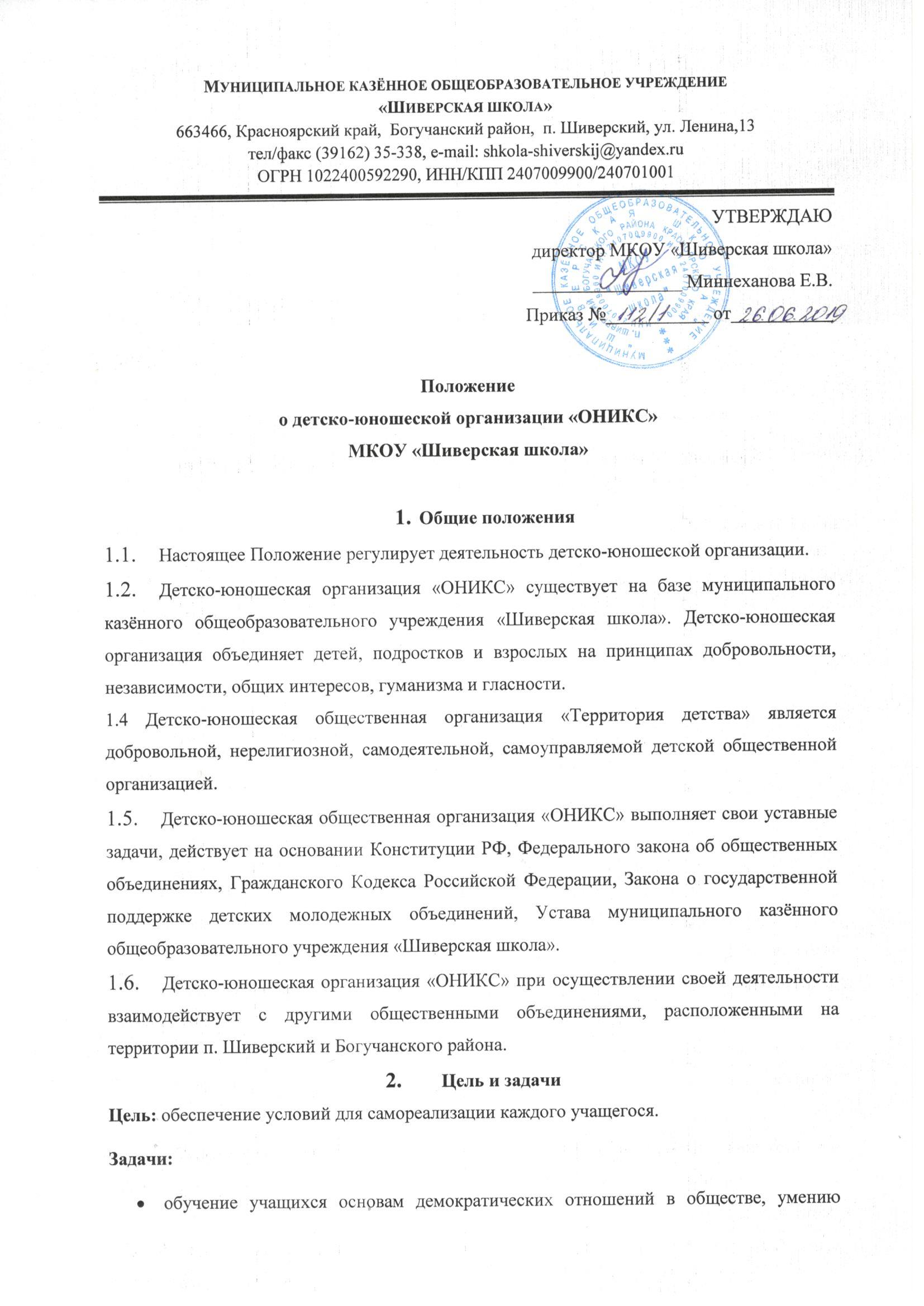 управлять собой, своей жизнью в коллективе;обеспечение возможности совместного решения взрослыми и детьми вопросов функционирования и развития школы;приобретение учащимися навыков организаторской, управленческой и других видов деятельности;формирование и сохранение школьных традиций.Деятельность детско-юношеской организации строится на следующих принципах:демократические основы;доверительные отношения;сотрудничество педагогов и учащихся;интересы личности не должны вредить интересам коллектива,интересы коллектива всегда должны учитывать интересы личности.Структура детско-юношеской организацииВысшим органом самоуправления детско-юношеской организации «ОНИКС» является общий сбор.Руководит деятельностью детско-юношеской организации «ОНИКС» Председатель, избираемый тайным голосованием учащихся 2-11 классов.Председатель детско-юношеской организации «ОНИКС» осуществляет контроль над всеми структурами детско-юношеской организации.Деятельность в детско-юношеской организации «ОНИКС» осуществляется Центрами.Деятельностью Центров руководят председатели, избираемые из числа Совета старшеклассников. Координацию всей деятельности детско- юношеской организации осуществляют педагог-организатор и заместитель директора по воспитательной работе.Права и обязанности членов детско-юношеской организацииЧлены Организации имеют право: участвовать во всех мероприятиях Организации; выражать и отстаивать интересы Организации; вносить на рассмотрение Совета объединений предложения по развитию детского движения; участвовать в работе других Организаций, если членство в них не мешает реализации целей Организации; избирать и быть избранным в руководящие органы Организации; контролировать деятельность руководящих органов Организации.Члены Организации обязаны: строить свою деятельность в соответствии с его целями Организации; пропагандировать деятельность Организации в соответствии с ее целями; информировать Совет и Президента Организации о проводимых мероприятиях.Документация детско-юношеской организацииРабота детско-юношеской организации «ОНИКС» регламентируется следующими документами:Положение о детско-юношеской школьной организации;Устав;Программа;Этический кодекс;План работы на учебный год;В конце учебного года проводится анализ деятельности детско- юношеской организации.Основания прекращения деятельностиДетско-юношеская организация «ОНИКС» может прекратить свою деятельность либо в случае реорганизации, либо в связи с ликвидацией по решению общего сбора. Для этого необходимо 2/3 голосов от общей численности членов детской организации.Порядок принятия настоящего ПоложенияПоложение утверждается директором общеобразовательного учреждения с указанием срока введения его в действие.